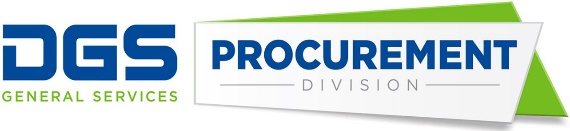 Department of General ServicesProcurement Division707 Third Street, Second Floor, West Sacramento, CA 95605(916) 375-4400 (800) 559-5529Broadcast Date: December 28, 2022	Bulletin #: K-64-22TO:	Purchasing Authority Contacts (PACs)Procurement and Contracting Officers (PCOs)RE:	Tires – Statewide Contract – Mandatory – New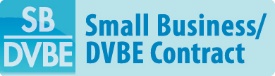 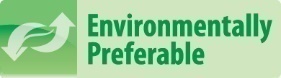 The Department of General Services, Procurement Division (DGS-PD), is pleased to announce the award of new Statewide Contracts (SC) for Tires. The SCs are as follows: The SCs for Tires are mandatory for all “Bulk” purchases. Services and orders less than “Bulk” are non-mandatory.The SCs for Tires may be mandatory for certain uses by all State of California departments except when the Small Business/Disabled Veteran Business Enterprise (SB/DVBE) Off-Ramp provision is utilized. Review the User Instructions to determine if the SB/DVBE Off-Ramp is an option. Click on the contract numbers above to access contract details, pricing, and User Instructions.The SCs for Tires are considered Environmentally Preferable Purchasing (EPP) or “green” contracts because they include low rolling resistance tires. Vehicles equipped with low rolling resistance tires may help reduce toxic air emissions. Visit the DGS Buying Green Guide for additional EPP information.If you have any questions regarding this notification, please contact:Tara Gilltara.gill@dgs.ca.gov(279) 799-4204 Contract No.Contractor Name1-23-26-01ADaniels Tire1-23-26-01BEast Bay Tire1-23-26-01CGoodyear Tire1-23-26-01DO.K. Tire